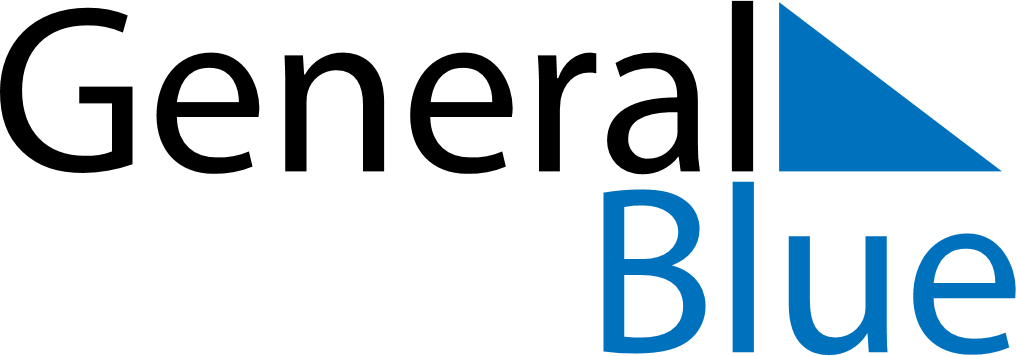 June 2024June 2024June 2024June 2024June 2024June 2024June 2024Soeng Sang, Nakhon Ratchasima, ThailandSoeng Sang, Nakhon Ratchasima, ThailandSoeng Sang, Nakhon Ratchasima, ThailandSoeng Sang, Nakhon Ratchasima, ThailandSoeng Sang, Nakhon Ratchasima, ThailandSoeng Sang, Nakhon Ratchasima, ThailandSoeng Sang, Nakhon Ratchasima, ThailandSundayMondayMondayTuesdayWednesdayThursdayFridaySaturday1Sunrise: 5:40 AMSunset: 6:35 PMDaylight: 12 hours and 55 minutes.23345678Sunrise: 5:40 AMSunset: 6:36 PMDaylight: 12 hours and 55 minutes.Sunrise: 5:40 AMSunset: 6:36 PMDaylight: 12 hours and 56 minutes.Sunrise: 5:40 AMSunset: 6:36 PMDaylight: 12 hours and 56 minutes.Sunrise: 5:40 AMSunset: 6:36 PMDaylight: 12 hours and 56 minutes.Sunrise: 5:40 AMSunset: 6:36 PMDaylight: 12 hours and 56 minutes.Sunrise: 5:40 AMSunset: 6:37 PMDaylight: 12 hours and 56 minutes.Sunrise: 5:40 AMSunset: 6:37 PMDaylight: 12 hours and 57 minutes.Sunrise: 5:40 AMSunset: 6:37 PMDaylight: 12 hours and 57 minutes.910101112131415Sunrise: 5:40 AMSunset: 6:38 PMDaylight: 12 hours and 57 minutes.Sunrise: 5:40 AMSunset: 6:38 PMDaylight: 12 hours and 57 minutes.Sunrise: 5:40 AMSunset: 6:38 PMDaylight: 12 hours and 57 minutes.Sunrise: 5:40 AMSunset: 6:38 PMDaylight: 12 hours and 57 minutes.Sunrise: 5:40 AMSunset: 6:39 PMDaylight: 12 hours and 58 minutes.Sunrise: 5:41 AMSunset: 6:39 PMDaylight: 12 hours and 58 minutes.Sunrise: 5:41 AMSunset: 6:39 PMDaylight: 12 hours and 58 minutes.Sunrise: 5:41 AMSunset: 6:39 PMDaylight: 12 hours and 58 minutes.1617171819202122Sunrise: 5:41 AMSunset: 6:40 PMDaylight: 12 hours and 58 minutes.Sunrise: 5:41 AMSunset: 6:40 PMDaylight: 12 hours and 58 minutes.Sunrise: 5:41 AMSunset: 6:40 PMDaylight: 12 hours and 58 minutes.Sunrise: 5:41 AMSunset: 6:40 PMDaylight: 12 hours and 58 minutes.Sunrise: 5:42 AMSunset: 6:40 PMDaylight: 12 hours and 58 minutes.Sunrise: 5:42 AMSunset: 6:41 PMDaylight: 12 hours and 58 minutes.Sunrise: 5:42 AMSunset: 6:41 PMDaylight: 12 hours and 58 minutes.Sunrise: 5:42 AMSunset: 6:41 PMDaylight: 12 hours and 58 minutes.2324242526272829Sunrise: 5:43 AMSunset: 6:41 PMDaylight: 12 hours and 58 minutes.Sunrise: 5:43 AMSunset: 6:41 PMDaylight: 12 hours and 58 minutes.Sunrise: 5:43 AMSunset: 6:41 PMDaylight: 12 hours and 58 minutes.Sunrise: 5:43 AMSunset: 6:42 PMDaylight: 12 hours and 58 minutes.Sunrise: 5:43 AMSunset: 6:42 PMDaylight: 12 hours and 58 minutes.Sunrise: 5:44 AMSunset: 6:42 PMDaylight: 12 hours and 58 minutes.Sunrise: 5:44 AMSunset: 6:42 PMDaylight: 12 hours and 58 minutes.Sunrise: 5:44 AMSunset: 6:42 PMDaylight: 12 hours and 58 minutes.30Sunrise: 5:44 AMSunset: 6:42 PMDaylight: 12 hours and 58 minutes.